ŠILUTĖS R. JUKNAIČIŲ PAGRINDINĖS MOKYKLOSDIREKTORĖS VIOLETOS ŠIMELIONIENĖS2023 METŲ VEIKLOS ATASKAITA2024-01-19                                                                         JuknaičiaiI SKYRIUSSTRATEGINIO PLANO IR METINIO VEIKLOS PLANO ĮGYVENDINIMASII SKYRIUSMETŲ VEIKLOS UŽDUOTYS, REZULTATAI IR RODIKLIAIPagrindiniai praėjusių metų veiklos rezultataiUžduotys, neįvykdytos ar įvykdytos iš dalies dėl numatytų rizikų (jei tokių buvo)Veiklos, kurios nebuvo planuotos ir nustatytos, bet įvykdytos(pildoma, jei buvo atlikta papildomų, svarių įstaigos veiklos rezultatams)Pakoreguotos praėjusių metų veiklos užduotys (jei tokių buvo) ir rezultatai2023 m. pakoreguotų užduočių  nebuvo. Metinės užduotys (toliau – užduotys)Siektini rezultataiRezultatų vertinimo rodikliai (kuriais vadovaujantis vertinama, ar nustatytos užduotys įvykdytos)Pasiekti rezultatai ir jų rodikliai1.1. Tobulinti ugdymo kokybę siekiant mokyklos ir kiekvieno mokinio ūgties.1.1.1.Stebima kiekvieno mokinio individuali pažanga.1.1.2. Gerės NMPP ir PUPP rezultatai. 1.1.3. Diegiamos integruotos pamokos.1.1.4. Tobulinamas patyriminis  ugdymas. 1.1.5.Plačiau panaudojama geroji patirtis naudojant kinestetinį ugdymo būdą.1.1.1.1.Mokinių individuali pažanga aptariama ne mažiau 2 k. per pusmetį pagal modelį mokinys-tėvas-mokytojas. 1.1.2.1. 5% pagerės mokinių mokymosi rezultatai ir lankomumas.1.1.3.1. 95% mokytojų praves ne mažiau 1 integruotą atvirą pamoką. 1.1.4.1. Kiekviena klasė dalyvaus ne mažiau 15% visų pamokų patyriminėse veiklose. 1.1.5.1. Pravestos 3 pamokos su kinestetinio ugdymo patirtimi.1.1.1.1.1..Mokinių individuali pažanga aptarta 2 k. per metus po pusmečių sudarytos klasės vadovo ar dalyko mokytojo inicijuotos trišalės mokinys-mokytojas-tėvas  sutartys ir aptarti įsipareigojimai kaip bus gerinami rezultatai. Direktorius dalyvauja susitarimuose gręsiant nepatenkinam pažymiui. 80% mokinių pagerino savo mokymosi rezultatus.1.1.2.1.1. Pagerėjo 4 kl. NMPP matematikos rezultatai – 71,1% (buvo 63,4%), 8 kl.–46,8% (42%), skaitymo –71,7% (62,2%).  10 kl. PUPP lietuvių k.  pažymio vidurkis 6,22, matematikos – 3,89.Pagerėjo pamokų lankomumo rezultatai. Vidutiniškai 1-am mokiniui teko 81 praleista pamoka (2022 m. -135 pam.).1.1.3.1.1. 95% mokytojų pravedė po 2ؘ–3 integruotas pamokas.1.1.4.1.1. Kiekviena klasė dalyvavo  daugiau negu 15% visų pamokų patyriminėse veiklose. Vidutiniškai kiekvienai  klasei tenka 11 veiklų.1.1.5.1.1. Pravestos 5 atviros pamokos su kinestetinio ugdymo patirtimi.1.2. Siekti kokybiško ugdymo turinio atnaujinimo (UTA).1.2.1. Sudarytas ir sėkmingai įgyvendinamas UTA planas.  1.2.2. Tobulės mokytojų metodinė veikla.1.2.3.Pedagogai dalinsis sėkminga patirtimi.1.2.1.1. Sukurtas UTA sėkmingos patirties  pavyzdžių bankas. Kiekvienas dalyko mokytojas įkels po 2 pavyzdinius planus pagal atnaujintas BUP.1.2.1.2. Stebima ir analizuojama mokinių pažanga pereinant prie kompetencijų ugdymo. Atliktas mokinių pažangos tyrimas ir analizė.1.2.2.1. Mokyklos bendruomenei sudarytos sąlygos tobulinti metodinę veiklą:organizuoti mokyklos bendruomenei  ne  mažiau 2 metodiniai seminarai;įsigyta pedagogo platininė VIP narystė (VšĮ „Gyvenimo universitetas LT“). Išklausyti ne mažiau 5 nuotoliniai metodiniai seminarai.1.2.3.1. Taikytas kolegialus grįžtamasis ryšys.  Stebėta ir aptarta po vieną kiekvieno mokomojo dalyko ugdymo turinio atnaujinimui pritaikytą pamoką.1.2.1.1.1.  Sėkmingai įgyvendintas UTA planas. Sukurtas UTA sėkmingos patirties bankas, kuriame kiekvieno dalyko mokytojas įkėlė ne mažiau 2 pavyzdinių planų pagal atnaujintus BUP. 1.2.1.2.1. Mokinių pažanga  stebima ir išanalizuota tyrime „5–9 klasių mokinių pažangos tyrimas“. 89,2% mokinių pastebi savo palaipsniui daromą pažangą, 81% teigia, kad mokytojai pastebi jų padarytą pažangą, 89,2%  mokinių teigia, kad mokykloje sudarytos galimybės išmokti bei siekti asmeninės pažangos.1.2.2.1.1. Mokyklos bendruomenei organizuoti 2 metodiniai seminarai: „Kompetencijomis grįstas ugdymas pamokoje“, „Kodėl svarbus pamokos planavimas atsižvelgiant į mokinių įvairovę klasėje?“Mokytojams sudarytos sąlygos tobulinti kvalifikaciją Pedagogas.lt išpirktoje platformoje. Kiekvienas mokytojas išklausė ne mažiau 5 metodinių nuotolinių seminarų.1.2.3.1.1. Pedagogai  sėkminga patirtimi dalinosi  taikant kolegialų grįžtamąjį ryšį. Stebėta ir aptarta po 1 kiekvieno dalyko UTA pritaikytą pamoką. Parengtos rekomendacijos  dėl UTA taikymo pamokose ir pamokos kokybės gerinimo.1.3. Užtikrinti įtraukiojo ugdymo tobulinimą.1.3.1.Inicijuoti pokyčiai siekiant tobulinti įtraukiojo ugdymo įgyvendinimą.1.3.2.Išnaudotos visos Ugdymo plano galimybės. 1.3.3. Specialiųjų ugdymosi poreikių turintys mokiniai gaus optimalią pagalbą. 1.3.4. Skatinamas mokytojų pagalbos specialistų komandos ir dalykų mokytojų bendradarbiavimas.1.3.5. Kils mokytojų kvalifikacija.1.3.3.1. Sukurtas pagalbos mokiniui modelis.1.3.2.1.Skirtos bent 2 dalykų papildomos konsultacijos.1.3.3.1. Skirta mokytojo padėjėjo pagalba ne tik pamokų metu, bet ir ruošiant namų darbus. Įsigytos ne mažiau 3 priemonės specialiųjų ugdymosi poreikių turinčių mokinių ugdymui.1.3.4.1.Rezultatų refleksija metodinių grupių susirinkimuose 2 k. per pusmetį. 1.3.5.1.Suorganizuoti ne mažiau 2 mokymai mokytojams. 95% mokytojų dalyvavus kvalifikacijos kėlimo tobulinimo renginiuose apie įtraukųjį ugdymą.1.3.3.1.1. Optimaliai veikia sukurtas pagalbos mokiniui modelis (pagalbos modelio veiklą sudaro spec. pedagogo, logopedo, soc. pedagogo, psichologo, karjeros specialisto bei 2 mokytojo padėjėjų komandinis darbas).Skaitytas pranešimas SUP turinčių mokinių tėvams „ Įtraukiojo ugdymo patirtys Juknaičių pagrindinėje mokykloje".1.3.2.1.1. Skirtos lietuvių k. ir matematikos papildomos konsultacijos.1.3.3.1.1. 2 mokytojo padėjėjai padeda ne tik pamokoje, bet ir ruošiant namų darbus konsultacijų kabinete. Specialiųjų ugdymosi poreikių turinčių mokinių ugdymui tobulinti įsigytos šiuolaikiškos ugdymo priemonės: skaitmeninė priemonė Žiburėlis.lt (atminties, dėmesio, kalbos lavinimui),  4 metodinės mokomosios knygos„Taškučiai" (pratimai vaikui prakalbinti), metodinė mokomoji knyga „2 pirštai "(skaitymo technika), 2 laikmačiai.1.3.4.1.1. 2 k. per pusmetį metodinės grupės aptarė NMPP, PUPP, pusmečių rezultatus.1.3.5.1.1. 18 mokytojų dalyvavo 49-iuose kvalifikacijos kėlimo mokymuose apie įtraukųjį ugdymą.1.4. Stiprinti socialinių emocinių įgūdžių ugdymą mokykloje.1.4.1.Inicijuojamas poilsio erdvės veiklos tobulinimas.1.4.1.1. Į poilsio erdvės veiklos planavimą ir organizavimą įtraukti Mokinių tarybos nariai ir savanoriai.Įsigytos dar 2–3 priemonės poilsio erdvės tobulinimui.
1.4.1.1.1. Į aktyvaus poilsio veiklos organizavimą įsitraukė Mokinių tarybos nariai ir savanoriai, kurie suorganizavo savaitės žaidimų turnyrą ir Kahoot viktoriną „Kalėdos keliauja po pasaulį“.  Įsigytos naujos priemonės poilsio erdvei: minkštasuoliai, stalo žaidimai. Mokiniai savanoriai rūpinosi mokyklos renginių įgarsinimu ir apšvietimu.Mokinių savanorystė ugdoma vykdant projektus „Kalėdiniai sveikinimai vienišiems seneliams“ ir pagalba gyvūnų prieglaudoje VšĮ „Šilutės beglobiai“.UžduotysPriežastys, rizikos2023 m.  numatytų neįvykdytų užduočių nėra.Užduotys / veiklosPoveikis švietimo įstaigos veiklaiSėkmingai užbaigtas tarptautinis ERASMUS+ projektas “Eat best-move most-do best”.Sukaupta tarptautinio bendradarbiavimo tarp mokinių ir mokytojų patirtis, pagerėjo  užsienio kalbos vartojimo įgūdžiai, prasiplėtė mokinių ir mokytojų akiratis, susipažinta su kitomis kultūromis. Praktinių studijų dienų pristatymo konferencijos „Mes iš Pamario krašto. Darnaus vystymo tikslų siekimas“ organizavimas.Bendradarbiauta su kitomis mokyklomis (Vydūno gimnazija ir Vilkyčiu pagrindine mokykla). Mokiniai įgijo ne tik žinių, bet ir viešojo kalbėjimo įgūdžių bei pasitikėjimo savimi tarp bendraamžių.„Kokybės krepšelio“ projekto nauda ir veiklų tęstinumas“ mokyklų komandų gerosios patirties pristatymas.Gerąja patirtimi pasidalinta rajono Kokybės krepšelio“ projekto mokyklų dalyviams. Pranešimas „Kokybės krepšelio“ projekto veiklų tęstinumas“.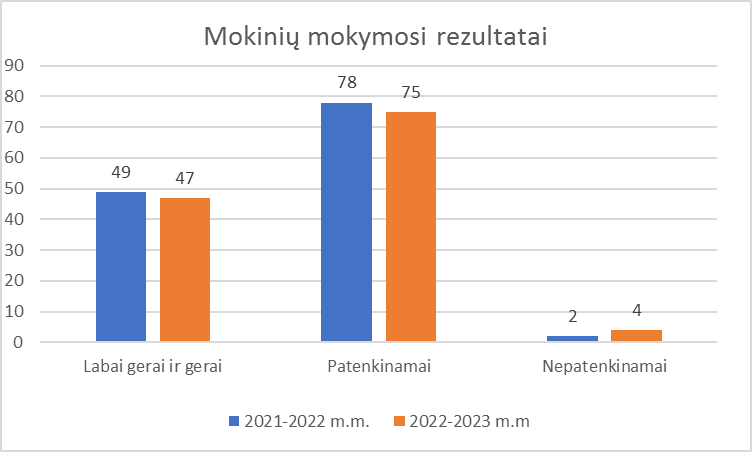 